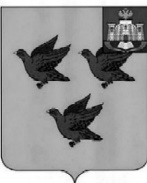 РОССИЙСКАЯ ФЕДЕРАЦИЯОРЛОВСКАЯ ОБЛАСТЬ АДМИНИСТРАЦИЯ ГОРОДА ЛИВНЫП О С Т А Н О В Л Е Н И Е28 октября 2016 г.				                                                № 149   	г. ЛивныО внесении изменений в постановление администрации города от 13 мая 2015 г. № 28 «О мерах по повышению эффективности контроля за деятельностью муниципальныхунитарных предприятий города ЛивныОрловской области».    Во исполнение Федерального закона от  14 ноября 2002 года № 161-ФЗ "О государственных и муниципальных унитарных предприятиях", в целях повышения эффективности управления, совершенствования контроля за финансово-хозяйственной деятельностью муниципальных унитарных предприятий  администрация города  п о с т а н о в л я е т:        1. Внести в постановление администрации города от 13 мая 2015 года № 28 «О мерах по повышению эффективности  контроля за деятельностью муниципальных унитарных предприятий города Ливны Орловской области» следующие изменения:       -  изложить приложение 1 к постановлению  в новой редакции согласно приложению  к настоящему постановлению;- изложить пункт 6 в следующей редакции «6. Контроль за исполнением настоящего постановления возложить на заместителя главы администрации города по экономике и финансам  Л. И. Полунину».          2. Опубликовать настоящее постановление в газете «Ливенский вестник» и разместить на официальном сайте администрации города в сети Интернет.          3. Контроль за исполнением настоящего постановления возложить на заместителя главы администрации города по экономике и финансам Л. И. Полунину.Глава города                                                                                     Н. В. Злобин                                                               Приложение                                                                                                                                                                                                                                    к постановлению администрации города                                                               №   149   от   28      октября          2016 г.                                                                Приложение 1    к постановлению                                                                                                                                                                       администрации города                                                                №    28     от     13            мая         .СОСТАВбалансовой комиссии  по контролю за финансово-хозяйственнойдеятельностью муниципальных унитарных предприятий города ЛивныПредседатель балансовой комиссии   Полунина Л. И. заместитель главы администрации города по экономике и финансамЗаместитель председателя балансовой комиссии  Малаханов В. Н.начальник управления муниципального имущества администрации города Секретарь балансовой комиссии  Горшкова Т. В. начальник отдела имущественных отношений управления муниципального имущества администрации городаЧлены балансовой комиссии  Парахина Н.М.начальник финансового управления администрации города  Ефанов Н. С.начальник управления ЖКХ администрации города  Кофанова Н. В.председатель комитета экономики, предпринимательства и торговли администрации города  Золкина С. А.начальник отдела по закупкам и тарифам комитета экономики, предпринимательства и торговли администрации города  Ивлева И. В.начальник юридического отдела администрации города